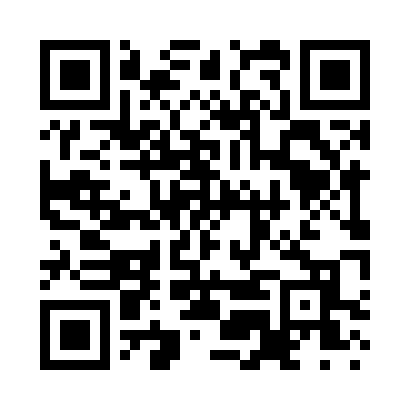 Prayer times for Racy Acres, Virginia, USAMon 1 Jul 2024 - Wed 31 Jul 2024High Latitude Method: Angle Based RulePrayer Calculation Method: Islamic Society of North AmericaAsar Calculation Method: ShafiPrayer times provided by https://www.salahtimes.comDateDayFajrSunriseDhuhrAsrMaghribIsha1Mon4:286:001:215:158:4310:142Tue4:296:001:225:158:4310:143Wed4:306:011:225:158:4310:144Thu4:306:011:225:158:4310:135Fri4:316:021:225:158:4210:136Sat4:326:021:225:168:4210:127Sun4:336:031:225:168:4210:128Mon4:336:031:235:168:4210:119Tue4:346:041:235:168:4110:1110Wed4:356:051:235:168:4110:1011Thu4:366:051:235:168:4010:1012Fri4:376:061:235:168:4010:0913Sat4:386:071:235:168:4010:0814Sun4:396:071:235:168:3910:0715Mon4:406:081:235:168:3910:0716Tue4:416:091:245:168:3810:0617Wed4:426:091:245:168:3710:0518Thu4:436:101:245:168:3710:0419Fri4:446:111:245:168:3610:0320Sat4:456:121:245:168:3510:0221Sun4:466:131:245:168:3510:0122Mon4:476:131:245:168:3410:0023Tue4:486:141:245:168:339:5924Wed4:496:151:245:158:339:5825Thu4:506:161:245:158:329:5726Fri4:516:171:245:158:319:5627Sat4:536:171:245:158:309:5528Sun4:546:181:245:158:299:5329Mon4:556:191:245:148:289:5230Tue4:566:201:245:148:279:5131Wed4:576:211:245:148:269:50